Jakie ligi piłkarskie grają w czasie koronawirusa?Panująca pandemia pokrzyżowała wiele sportowych planów. Przełożone zostały Mistrzostwa Europy w piłce nożnej czy też Igrzyska Olimpijskie. Głód sportu doświadcza chyba każdego kibica na świecie. Dlatego też sympatycy sportu rozpoczynają poszukiwania odległych lig na świecie w celu obejrzenia choć jednego meczu. Sytuacja związana ze wznowieniem sportu jest stale dynamiczna, dlatego warto zapoznać się jakie ligi piłkarskie grają w czasie koronawirusa.Jakie ligi piłkarskie grają w czasie koronawirusa - wykaz rozgrywekPo przerwaniu rozgrywek w piłce nożnej wielu kibiców odnalazło wybawienie w postaci ligi białoruskiej. I choć poziom gry jest niewspółmierny z topowymi ligami w Europie, to zainteresowanie meczami na Białorusi zyskuje z każdą kolejką. Od niedawna można też podziwiać zmagania naszych sąsiadów, bowiem ruszyła Bundesliga z Robertem Lewandowskim na czele. Chyba poszukiwania jakie ligi piłkarskie grają w czasie koronawirusa w pełni zaspokoił golem strzelonym w ostatnim meczu przeciwko 1. FC Union Berlin. Szczególne emocje wzbudzi polska Ekstraklasa, która już za tydzień wznowi walkę o Mistrzostwo Polski.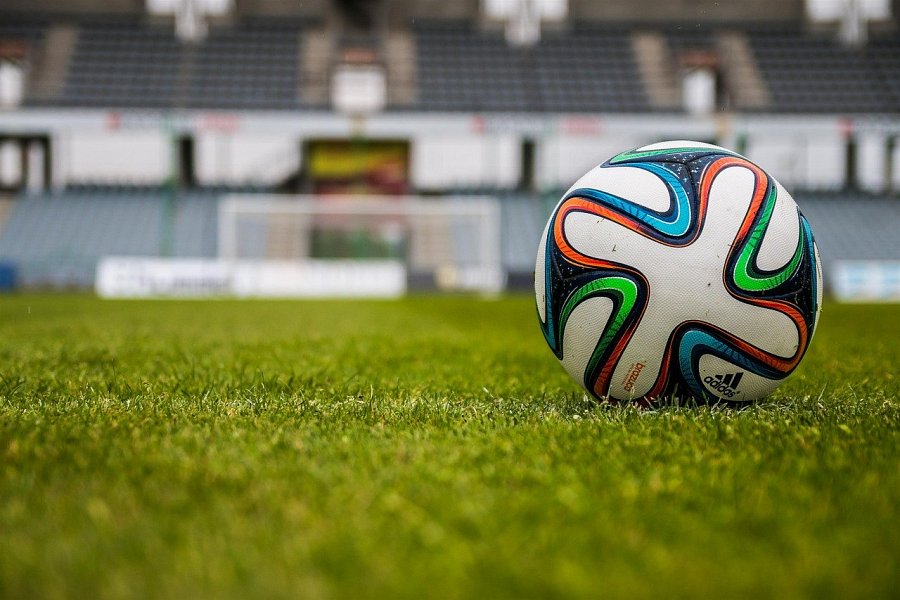 Co słychać na innych kontynentach?Podobnie jak w przypadku Europy kibice szukają rozrywki, aby zapomnieć o codziennych zmartwieniach. Jakie ligi piłkarskie grają w czasie koronawirusa poza Starym Kontynentem? Hitem stają się rozgrywki w Nikaragui, Tadżykistanie oraz Burundi, gdzie na pozór egzotyczne ligi chętnie obserwowane są przez widzów na całym świecie. I choć kibice nie mają żadnego wpływu na to jakie ligi piłkarskie grają w czasie koronawirusa, to trzeba przyznać, że starają się jak mogą, aby stale dawkować sobie sportowe emocje, niezależnie od kraju oglądanej ligi.